
MASTER ART WORKSHOPS - Programme 2024
Many of our workshops are suitable for beginners, some of our artists supply all materials.Workshops will be added throughout the year so keep checking onwww.masterartworkshops.com for dates, times and pricesAt Little Berkhamsted Village Hall: Little Berkhamsted Lane, Herts SG13 8LU
At Epping Golf Course: Flux’s Lane, Epping, Essex CM16 7PEAt Dutch Marketplace: Great North Road, Hatfield AL9 6NDSunday 11th February – Epping.  Gel Printing with Holly Casey, 10-1pm £50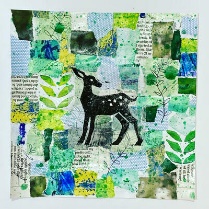 Sunday 17th March - EppingMandala Dotting with Angelique Samadhi 10-1pm £50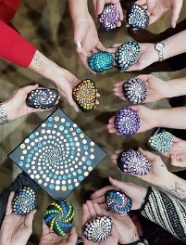 Saturday 23rd March – Dutch Marketplace, Spring Flowers Watercolour with Deana Kim Page 10-1pm £55 inc lunchSaturday 6th April – Little BerkhamstedLandscape in Watercolours with Frank Walters 10-4pm £90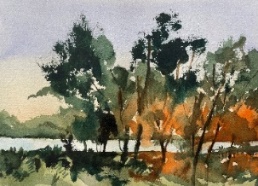 Saturday 13th April – Little Berkhamsted, Mixed Media with Sera Knight 10-4pm £85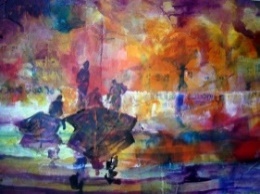 Sunday 19th May - EppingFlamingos in Acrylics with Phillippa Gunn 10-1pm £50Tuesday 21st May - Little BerkhamstedFloral Watercolours with Nicky Hunter 10-4pm £85 Sunday 26th May - EppingCeramic Dream catchers with Judith Annakie-Erikson 10-1pm £50Wednesday 12th June – Little Berkhamsted
Lino Cutting with Jackie Devereux 10-4pm £85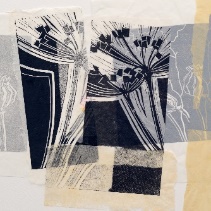 Saturday 22nd June – Little Berkhamsted
Watercolours with Jake Winkle 10-4pm £90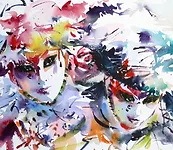 Saturday 6th July, Sunday 7th July – Little BerkhamstedWatercolours ‘En Plein Air’Barry HernimanSat 10-4pm £85Sun 10-1pm £55Both Workshops £125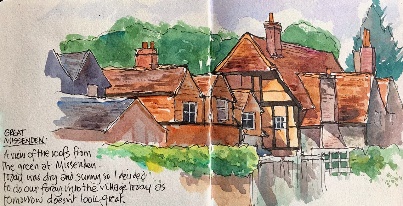 Saturday 20th July – Dutch MarketplacePastels with Deana Kim Page10-1pm £55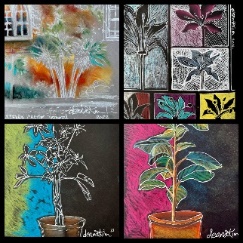 Sunday 22nd September - EppingAcrylics with Phillippa Gunn 10-1pm £50Saturday 28th September – Little BerkhamstedReturn of Jake Winkle Watercolours10-1pm £85Saturday 19th October – Little Berkhamsted, Candle Making with Anne Nudd 10-1pm  £65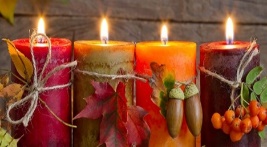 Wednesday 6th November – Little BerkhamstedBirds in Watercolours with Nicky Hunter10-4pm £85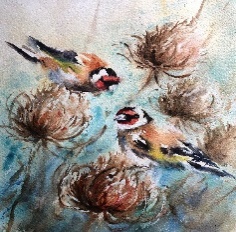 Sunday 10th November – EppingCreate Mosaic Stars with Nicola Upton 10-1pm £65